Deep vs. moderate neuromuscular blockade during laparoscopic surgery: a systematic review and meta-analysisSun-Kyung Park1, Young Gon Son1, Seokha Yoo1, Taeyoun Lim1, Won Ho Kim1*, Jin-Tae Kim11Department of Anesthesiology and Pain Medicine, Seoul National University Hospital, Seoul, Republic of KoreaSupplemental Digital ContentText S1. Searching strategies.Table S1. Outcome distribution of the included studies.Figure S1. Flow Diagram of study search and selection. RCT, randomised controlled trial.Figure S2. Risk of bias assessment.Figure S3. Forest plots of the secondary outcomes. PACU, post-anaesthesia care unit.Text S1. Searching strategies.1. (Deep neuromuscular block) OR (deep block) OR (deep neuromuscular blockade) OR (deep blockade) OR (moderate neuromuscular block) OR (moderate block) OR (moderate neuromuscular blockade) OR (moderate blockade) OR (shallow block) OR (shallow neuromuscular block) OR (shallow neuromuscular blockade) OR (anesth* technique) OR (anaesth* technique) OR (train-of-four) OR (partial block) OR (partial neuromuscular block) OR (partial neuromuscular blockade) OR (relax) OR (relaxant) 2. (Laparoscopy) OR (laparoscopic) OR (robotic) OR (robot) OR (pneumoperitoneum) 3. (Surgery) OR (surgical) OR (operation) OR (operating) OR (surgical condition) OR (surgical conditions) OR (surgical space conditions) OR (surgical procedures) OR (ambulatory surgical procedure) OR (anastomosis) OR (Cholecystectomy) OR (gastrectomy) OR (pancreaticoduodenectomy) OR (hepatectomy) OR (nephrectomy) OR (prostatectomy) OR (cystectomy) OR (hysterectomy) OR (bariatric surgery) OR (Urogenital) OR (urologic) OR (gynecologic) OR (gynaecologic) OR (abdominal surg*)4. 1 and 2 and 3Pubmed: in all fieldEmbase: in title and abstract Cochrane library: in title, abstract, keywordsTable S1. Outcome distribution of the included studies.SRS = surgical rating scale, PONV = postoperative nausea and vomiting. * SRS was reporting using the 5-point scale, however, only mean with standard deviation was reported. Figure S1. Flow Diagram of study search and selection. RCT, randomised controlled trial.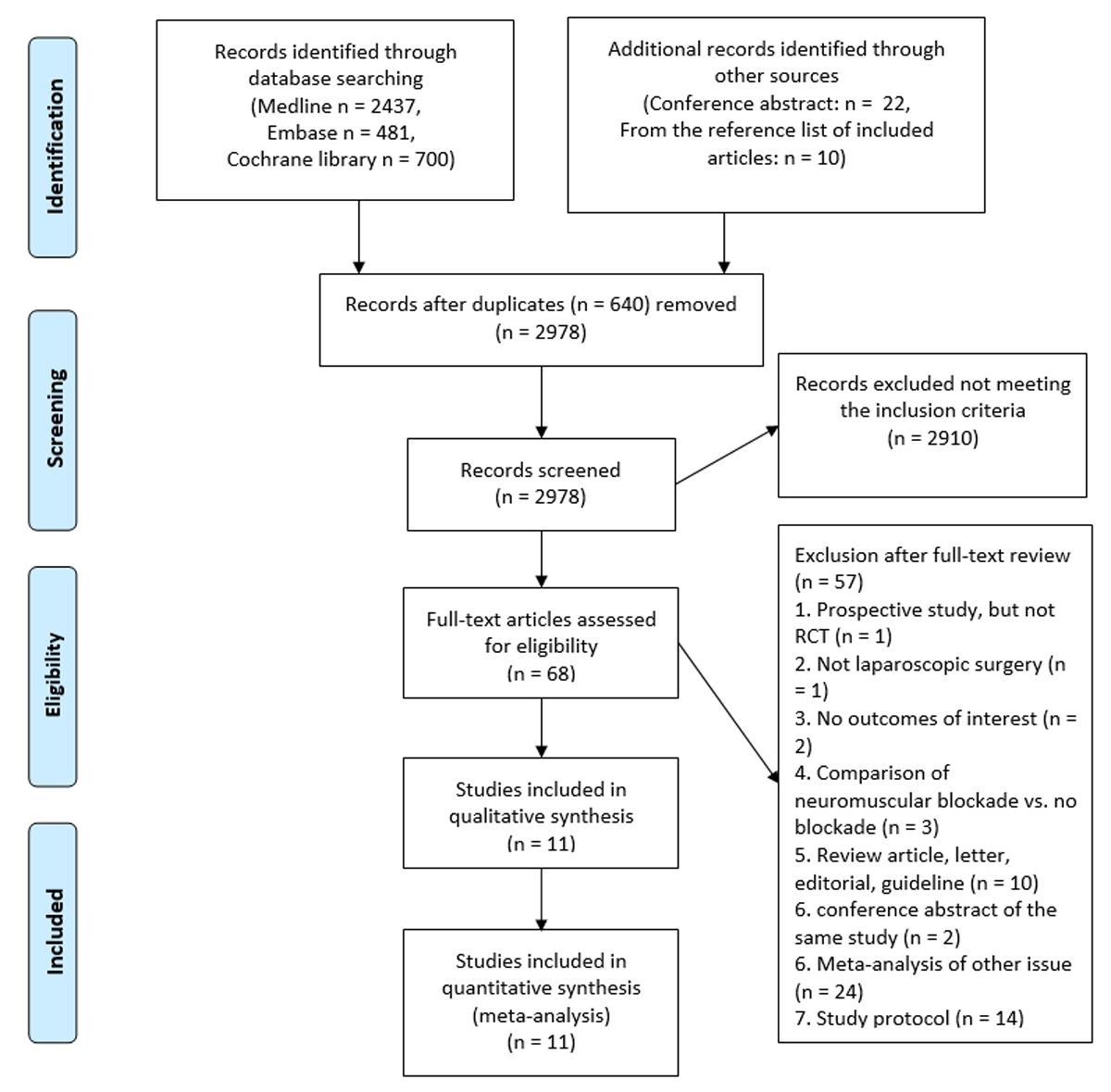 Figure S2. Risk of bias assessment. 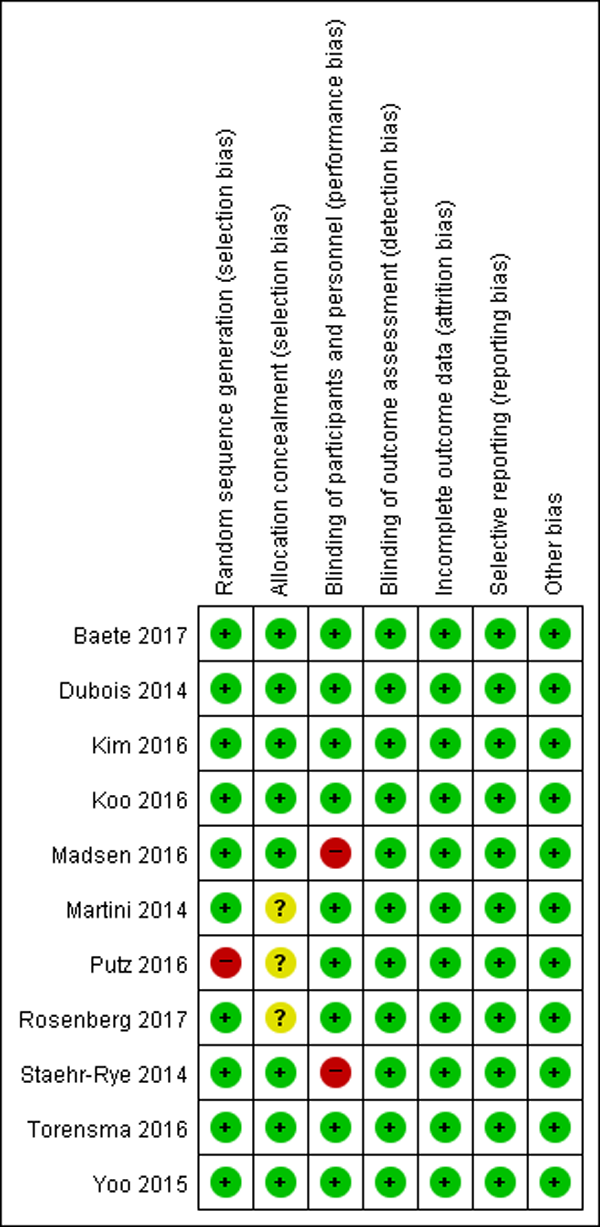 Figure S3. Forest plots of the secondary outcomes. 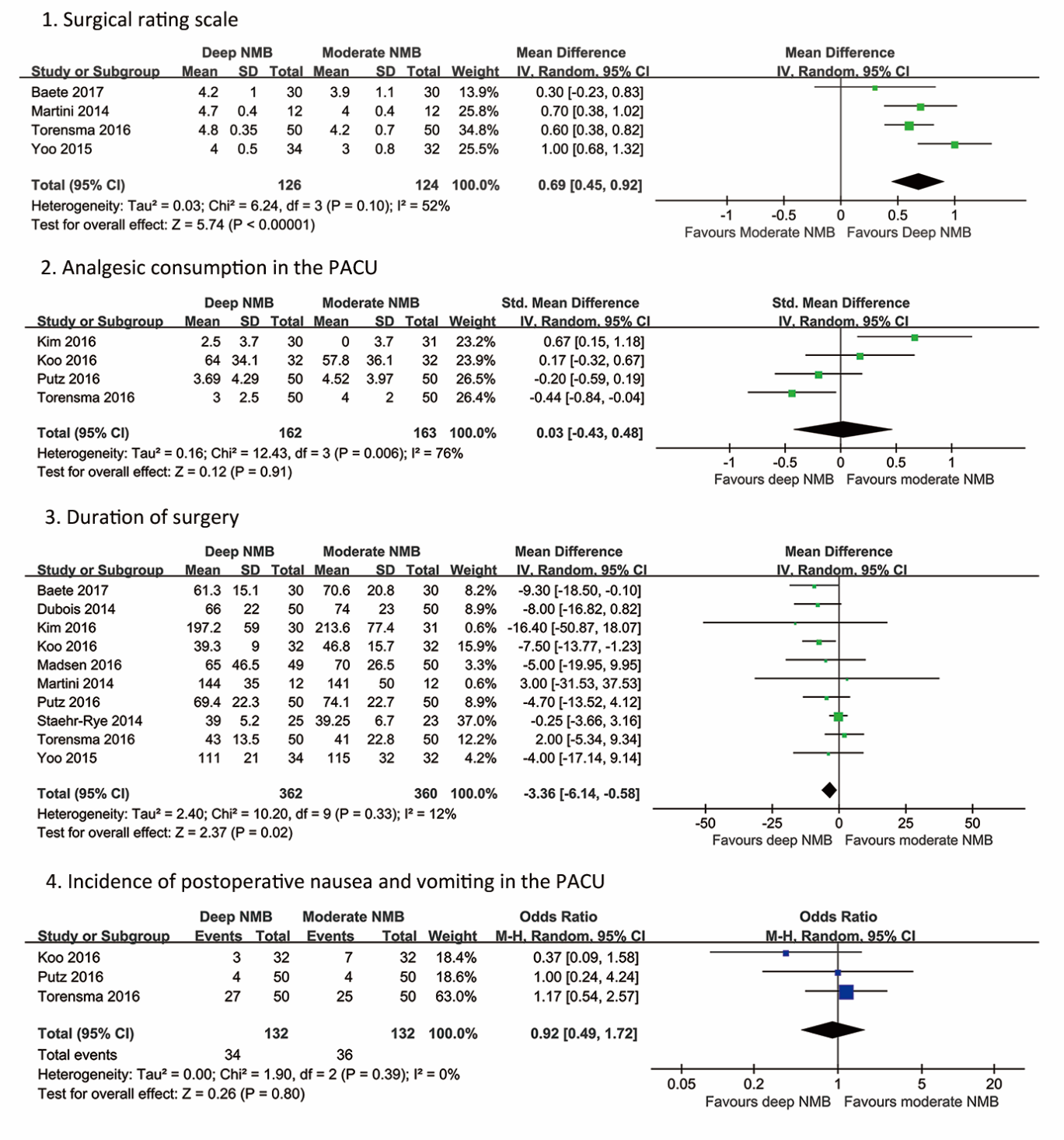 StudyTotal sample sizeDeep blockModerate blockIncidence of excellent or good SRSSRS as a continuous variableAnalgesia consumption in the PACUDuration of surgeryIncidence of PONVBaete 20176030306060-60-Dubios 20141005050100--100-Kim 201661303161-6161-Koo 201664323264-646464Madsen 2016994950--99-Martini 20142412122424-24-Putz 20161005050--100100100Rosenberg 20171226161122----Staehr-Rye 201448252348--48-Torensma 20161005050100100100100100Yoo 2015663432-66*-66-Total 844423421579250325722264